Oxford Liverpool Inventory of Feelings and Experiences (O-LIFE)- short scale (Mason et al., 2005)Unusual Experiences (12 items)When in the dark do you often see shapes and forms even though there is nothing there?Are your thoughts sometimes so strong that you can almost hear them?Have you ever thought that you had special, almost magical powers?Have you sometimes sensed an evil presence around you, even though you could not see it?Do you think that you could learn to read other’s minds if you wanted to?When you look in the mirror does your face sometimes seem quite different from usual?Do ideas and insights sometimes come to you so fast that you cannot express them all?Can some people make you aware of them just by thinking about you?Does a passing thought ever seem so real it frightens you?Do you feel that your accidents are caused by mysterious forces?Do you ever have a sense of vague danger or sudden dread for reasons that you do not understand?Does your sense of smell sometimes become unusually strong?Introvertive Anhedonia (10 items)Are there very few things that you have ever enjoyed doing?Are you much too independent to get involved with other people?Do you love having your back massaged? (a)Do you find the bright lights of a city exciting to look at? (a)Do you feel very close to your friends? (a)Has dancing or the idea of it always seemed dull to you?Do you like mixing with people? (a)Is trying new foods something you have always enjoyed? (a)Have you often felt uncomfortable when your friends touch you?Do you prefer watching television to going out with people?a Score 1 for no, 0 for yes.The Rational Experiential Inventory – 10-item (REI-10; Epstein, Pacini, Denes-Raj, & Heier, 1996)Please rate the following statements about your feelings, beliefs, and behaviours using the scales below. 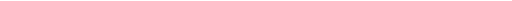 Work rapidly; first impressions are as good as any. completely false 						completely true	1 		2 		3 		4		 5I don’t like to have to do a lot of thinking. **I try to avoid situations that require thinking in depth about something. **I prefer to do something that challenges my thinking abilities rather than something that requires little thought. 
I prefer complex to simple problems. 
Thinking hard and for a long time about something gives me little satisfaction. **
I trust my initial feelings about people.
I believe in trusting my hunches.
My initial impressions of people are almost always right.
When it comes to trusting people, I can usually rely on my “gut feeling”. 
I can usually feel when a person is right or wrong, even if I can’t explain how I know.Items 1-5 refer to Need for Cognition** Reverse codedItems 6-10 refer to Faith in IntuitionThe Actively Open Minded Thinking Scale (AOTS) Please rate your agreement or disagreement with each statement on a 1 to 7 scale, where 1 = Completely Disagree, 4 = Neutral, and 7 = Completely Agree. (LAST 4 should be reverse coded). 1. Allowing oneself to be convinced by an opposing argument is a sign of good character. 2. People should take into consideration evidence that goes against their beliefs. 3. People should revise their beliefs in response to new information or evidence. 4. Changing your mind is a sign of weakness. 5. Intuition is the best guide in making decisions. 6. It is important to persevere in your beliefs even when evidence is brought to bear against them. 7. One should disregard evidence that conflicts with one’s established beliefsCombined Cognitive Reflection Test (CRT; Frederick, 2005; Toplak et al., 2014; Thomson & Oppenheimer, 2016) a) If it takes 5 machines 5 minutes to make 5 widgets, how long would it take 100 machines to make 100 widgets? ….5 minutes b) If you’re running a race and you pass the person in second place, what place are you in? .......second place. c) In a lake, there is a patch of lily pads. Every day, the patch doubles in size. If it takes 48 days for the patch to cover the entire lake, how long would it take for the patch to cover half the lake? ...47 days. d) A farmer had 15 sheep and all but 8 died. How many are left? ....8 sheep. e) If John can drink one barrel of water in 6 days, and Mary can drink one barrel of water in 12 days, how long would it take them to drink one barrel of water together? .......4 days. f) Jerry received both the 15th highest and the 15th lowest mark in the class. How many students are in the class? .....................29 students. g) Emily’s father had three daughters. The first two are named April and May. What is the third daughter’s name? .......Emily..... h) A man buys a pig for £60, sells it for £70, buys it back for £80, and sells it finally for £90. How much has he made? ..................£20 i) How many cubic feet of dirt are there in a hole that 3’ deep x 3’ wide x 3’ long? .....None......... j) Simon decided to invest £8,000 in the stock market one day early in 2008. Six months after he invested, on July 17, the stocks he had purchased were down 50%. Fortunately for Simon, from July 17 to October 17, the stocks he had purchased went up 75%. At this point, Simon has: a. broken even in the stock market. b. is ahead of where he began. c. has lost money. k) A magazine and a banana together cost £2.90. The magazine costs £2. How much does the banana cost? £0.90 (CONTROL ITEM)